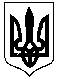                                М И Х А Й Л І В С Ь К А     С І Л Ь С Ь К А     Р А Д АБОГУСЛАВСЬКОГО РАЙОНУ    КИЇВСЬКОЇ ОБЛАСТІ	                             / дев'ята    сесія                              сьомого скликання      /                                                             Р І Ш Е Н Н Я                 копія                                    Про затвердження ставки податку на нерухоме майно,                                                   відмінне від земельної ділянки.Заслухавши інформацію сільського голови Олійник Т.В., керуючись Податковим Кодексом України та Законом України «Про внесення змін до Податкового  кодексу України та деяких законодавчих актів України щодо податкової реформи» № 71 – VІІІ від 28.12.2014 року, п.24 ст.26Закону України « Про місцеве самоврядування в Україні», та враховуючи висновки та рекомендації комісії з питань бюджету та фінансів, соціально – економічного розвитку, земельних відносин   сільська радаВИРІШИЛА: 1 Встановити ставку податку в розмірі 0,2 % мінімальної заробітної плати за 1 кв. метр бази оподаткування для об’єктів житлової нерухомості, що перевищують:для квартири/квартир – 60 кв. м включно;для житлового /житлових будинку/будинків – 120 кв. м включно;одночасно володіння квартирою/ квартирами та будинком/ будинками – 180 кв. м, які перебувають у власності фізичних осіб на території Михайлівської сільської ради для таких типів:а) житловий будинок;б) прибудова до житлового будинку;в) квартира;г) котедж;д) кімнати в сімейних (комунальних) квартирах;е) садовий будинок;є) дачний будинок.2. Встановити ставку податку в розмірі 0,2 мінімальної заробітної плати за 1 кв. м бази оподаткування для об’єктів нежитлової нерухомості, що перебувають у власності фізичних та юридичних осіб на території Михайлівської сільської ради для таких типів:а) будівла готельні;б) будівлі офісні;в) будівлі торгівельні – торгові центри, універмаги, магазини, криті ринки, павільйони та зали для ярмарків, станції технічного обслуговування автомобілів, їдальні, кафе закусочні, бази та склади підприємств громадського харчування, будівлі підприємств побутового обслуговування;г) гаражі;д) будівлі промислові та склади;е) будівлі для публічних виступів ( казино, ігорні будинки);є) інші будівлі.3.Встановии ставку податку в розмірі 0% мінімальної заробітної плати за 1 кв. м бази оподаткування для об’єктів нежитлової нерухомості, що перебувають у власності фізичних осіб на території Михайлівської сільської ради для таких типів:а) господарські (присадибні) будівлі – допоміжні (нежитлові) приміщення, до яких належать сараї, хліви, гаражі, літні кухні, майстерні, вбиральні, погреби, навіси, котельні, бойлерні, трансформаторні підстанції тощо.4. Звільнити від сплати податку на нерухоме майно, відмінне від земельної ділянки, яке знаходиться у власності релігійних організацій України, статути (положення), яких зареєстровані у встановленому законом порядку.5. Контроль за виконанням цього рішення покласти на комісію з питань бюджету та фінансів, охорони здоровя, освіти, культури, молоді та спорту.6. Дане рішення вступає в дію з 01.01.2017 року.                              Сільський голова             підпис          Т.В. Олійникс. Михайлівка17 червня 2016 року38-09-VІІЗгідно з оригіналом Секретар сільської ради                                             В.І.Шевченко